Chci změnitJak to poznáte, že se „to“ změnilo? Že jste se naučil/a dovednost? Vyplňte tabulku. Případně popište. Jak budete nové dovednosti říkat? Dejte jí jméno. Nejde mi o problém – přetavte ho v dovednost. 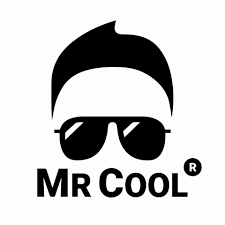 Kdo může být Váš pomocník při učení nové dovednosti? (Může to být kdokoliv, cokoliv, …). Namalujte ho, nebo vložte jeho obrázek. Napište jak Vám tato postava/věc bude pomáhat. ---------------------------------------------------------------------------------------------------------------------------------------------------------------------------------------------------------------------------------------------------------------------------------------------------------------------------------------------------------------------------------------------------------------------------------------------------------------------------------------------------------------------------------------------------------------------------------------------------------------------------------------------------------------------------------------------------------------------------------------------------------------------------------------------------------------------------------------------------Prostor pro Váš obrázek . Proč je dobré se to naučit? V čem je pro Vás dobré mít tuto dovednost?Proč si někdo z okolí myslí, že je dobré, abyste se danou dovednost naučil/a?Kdo si ještě může přát, abyste se danou dovednost naučil/a?Kdo Vám pomůže? Vytvořte si seznam lidí, které chcete požádat o pomoc při učení nové dovednosti? Jakou oslavu byste si přál/a? Naplánujte něco zábavného, co můžete podniknout až naučíte danou dovednost. Může to být odměna pouze pro Vás, nebo i vaše pomocníky. 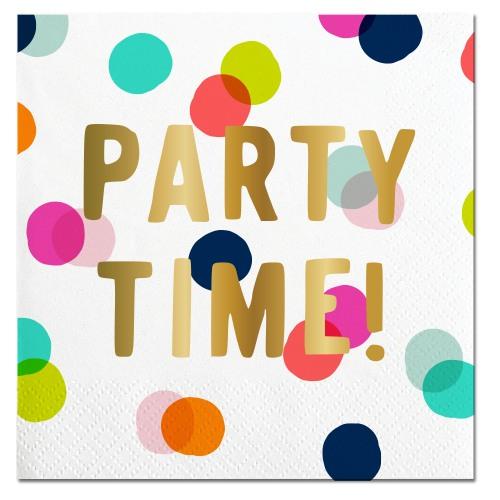 Jak budete svoji dovednost trénovat? Trénovat je potřeba každý den, abyste si mohl/a říct jsem spokojený/á. Je čas slavit? Cítíte se, chováte se tak, jak jste popsal/a v bodu č. 2? Jméno a příjmeníUČOJak se budu cítit? Jak se budu chovat? 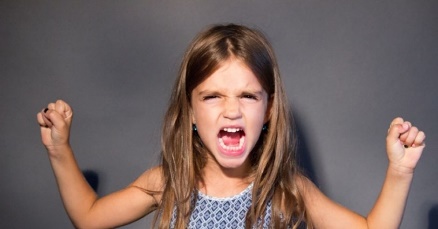 Jak to pozná okolí?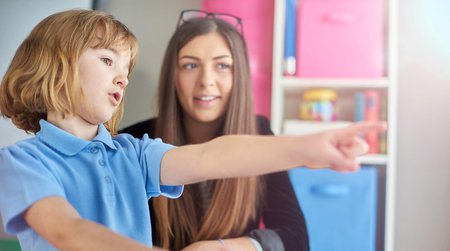 Jak budete slavit?Kde budete slavit?Kdo bude s Vámi?Co budete jíst/pít?Co k tomu budete potřebovat?